                                          BANII PE ÎNȚELESUL COPIILOR                             Prof.înv.preșcolar: Merce Cuc Ileana și Angheluș Lenuța MirelaPreșcolarii grupei mari ”C”, CAMPONII, de la Grădinița cu Program Prelungit Nr. 11, Satu Mare, au fost în vizită la bancă pentru a afla și consolida cunoștințe despre rolul și importanța banilor.La activitate au participat: preșcolarii grupei mari ”C” ,educatoarele preșcolarilor Merce Cuc Ileana,Angheluș Lenuța MirelaObiectivele propuse pentru aceasta activitate au fost: Să identifice termeni specifici domeniului financiar-bancar în contexte practice accesibile preșcolarilor; Să identifice modalitați de gestionare a banilor;Să exemplifice situații și locuri în care se fac plăți;Să discute despre operațiunile bancare;Să înțeleagă circuitul banilor în economie;Desfășurarea activității:(Emilia Căldăraru)            Educația financiară a adus un plus de entuziasm , curiozitate , seriozitate ....fiind mai bine zis un arhitect al vieții , așa cum o casă are nevoie de o fundație solidă, de pereți trainici pe care să se poată pune un acoperiș rezistent ,așa și educația financiară este necesară încă din  grădiniță deoarece acum la această vârstă fragedă punem bazele unei educații solide ,construim fundația individului, peste  care școala va ridica pereți trainici și un acoperiș rezistent.Astfel preșcolarii au învățat și si-au consolidat noțiuni foare importante despre bani:rolul și importanta lor,de unde vin și la ce folosesc,au văzut cum se face o depunere de bani într-un cont de economii,de ce este important să facem ecnomii ,au aflat ce operațiuni se pot face la bancă(inclusiv plata facturilor),de ce este mai bine să păstrăm banii pe card ,au văzut cum se folosește  cardul la bancomat pentru a extrage bani.Foarte important pentru cei mici să facă diferența dintre NEVOIE și MOFT.În acest sens am întocmit o listă de nevoi (creioane,plastilină,etc),la care am adăugat și un moft –mașinuță.În funcție de suma de bani adunată în cursul săptămânii (copiii au ”muncit” pentru bani),am întocmit lista.Cu lista în mână am pornit la librărie și am făcut cumpărături,respectând lista.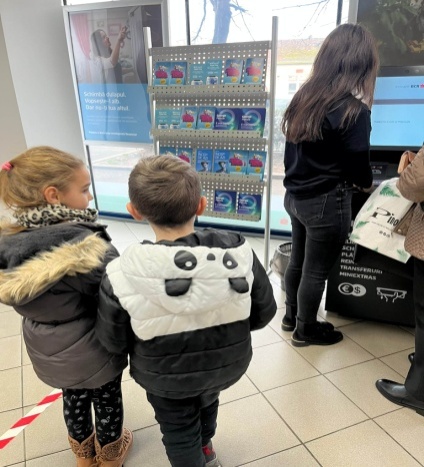 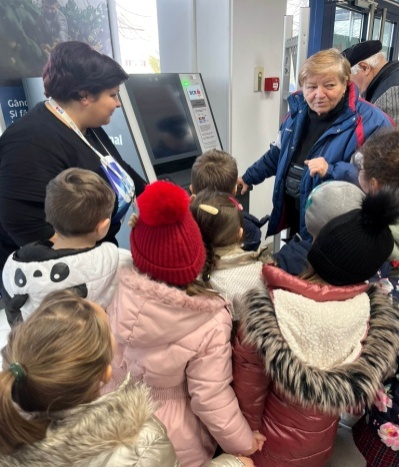 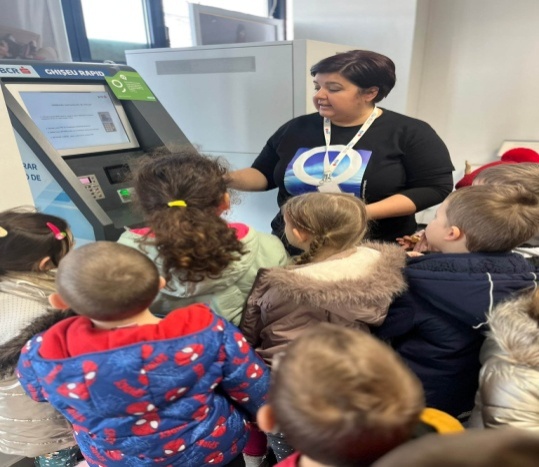 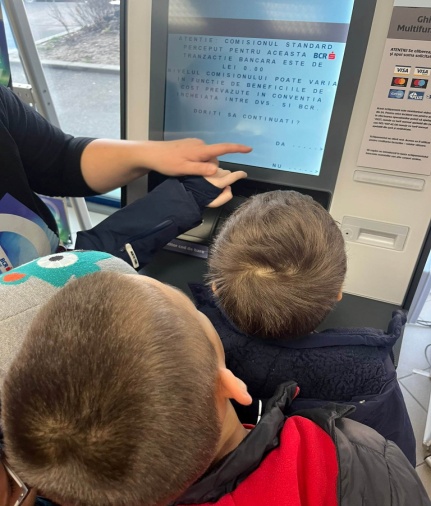 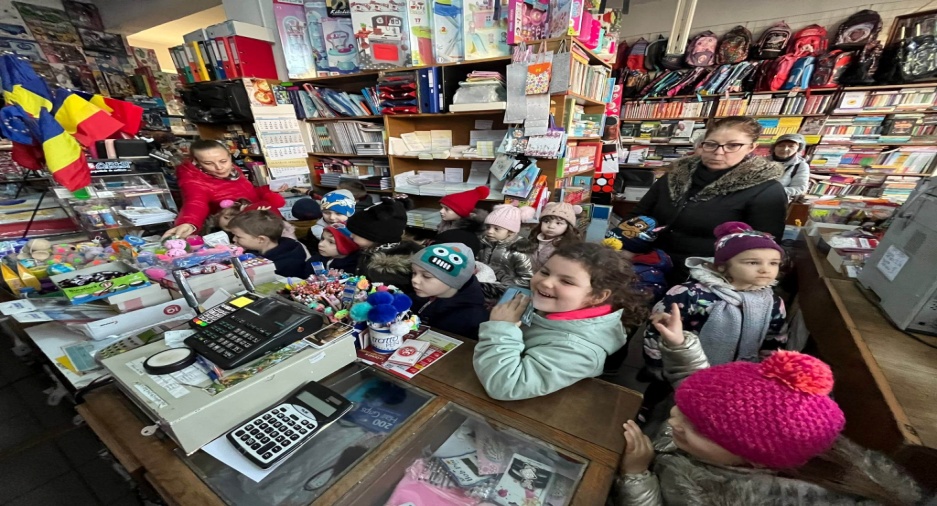 